Вариант 19 – 2013В1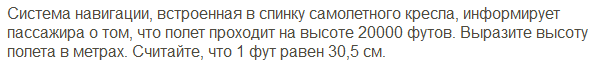 В2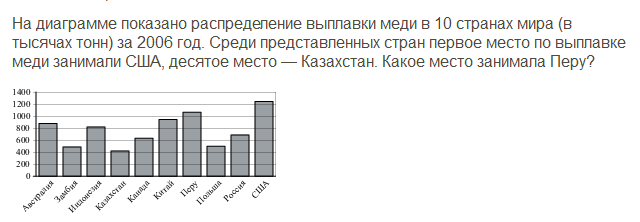 В3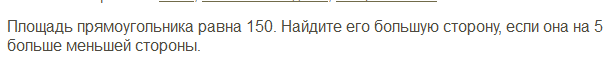 В4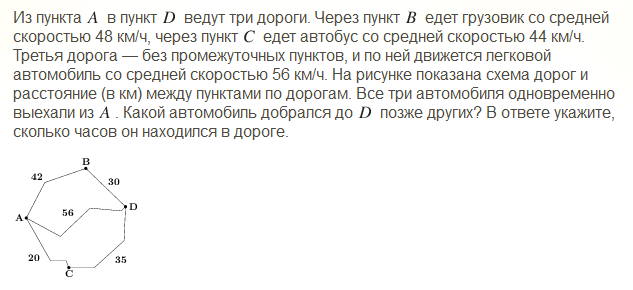 В5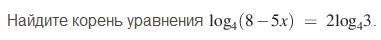 В6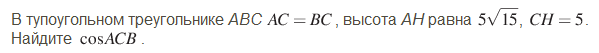 В7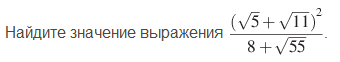 В8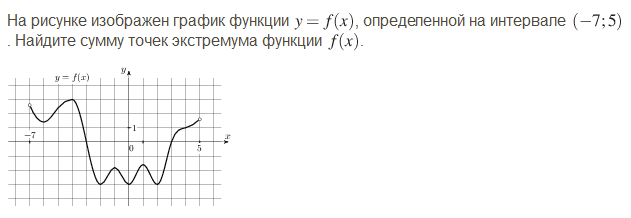 В9 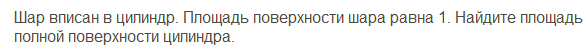 В10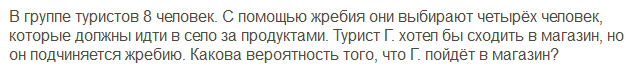 В11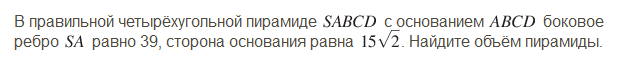 В12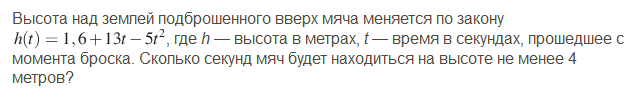 В13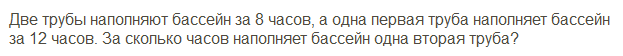 В14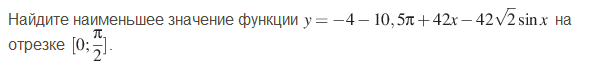 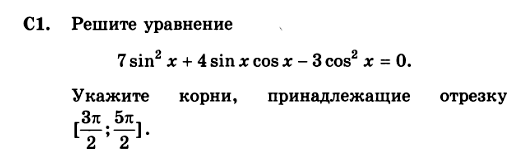 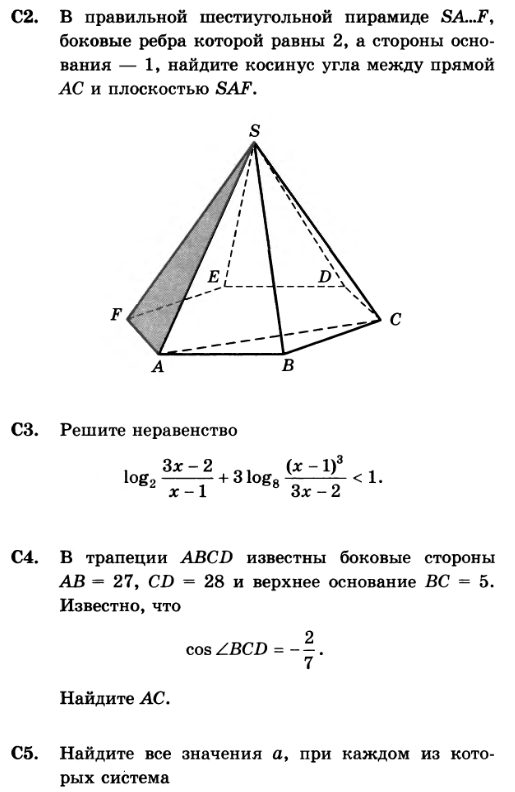 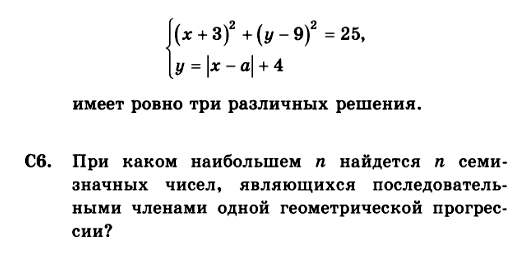 